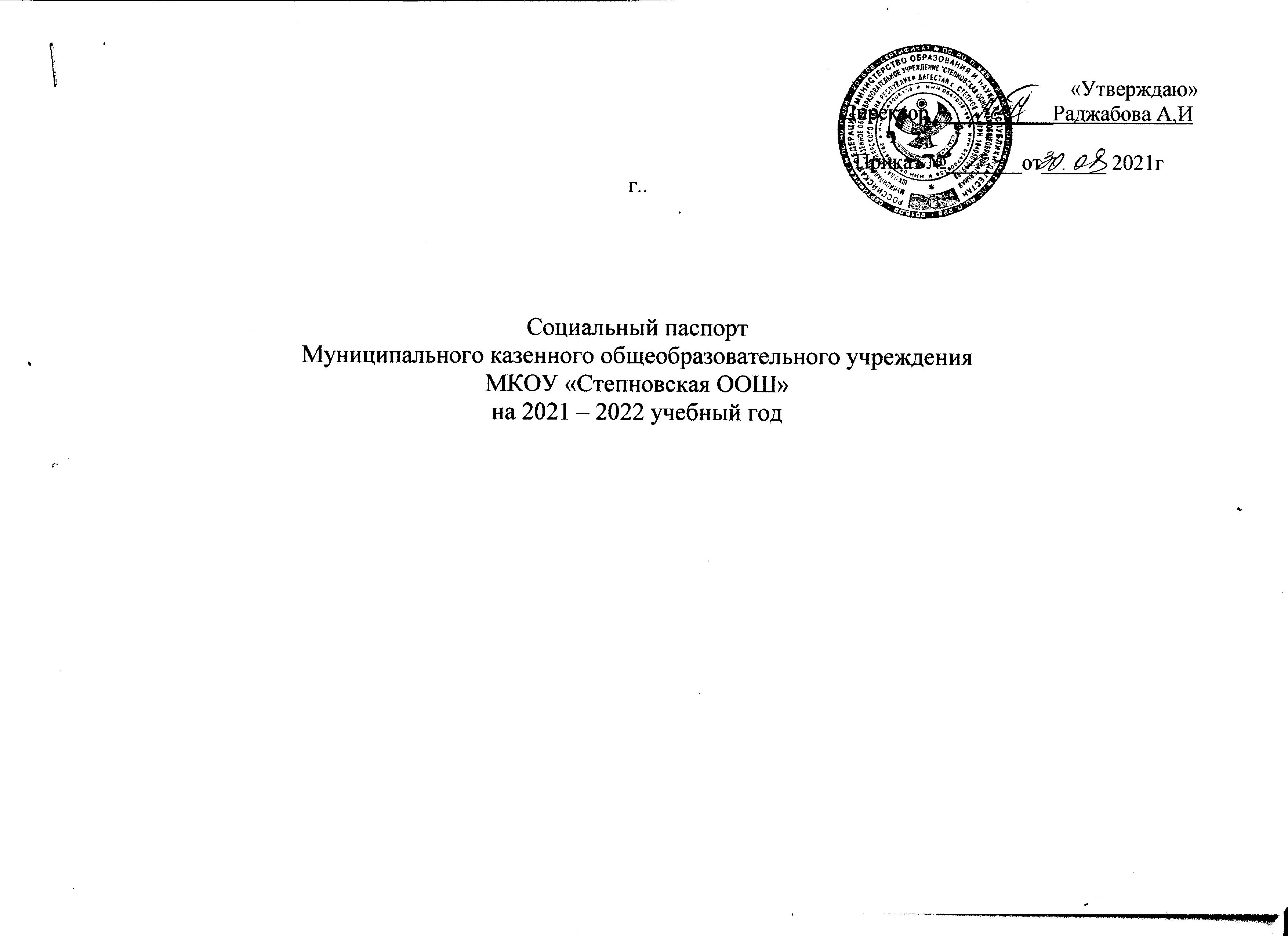 Общие сведения  о школе:когда образована:_Здание №1-1960г,здание №2-1959гадрес _с Степное Зд№-ул Школьная, Зд№2-ул Ленина 16контактный телефон 89640218829административный  аппарат школы:Ф.И.О.  – директор школы, сот.телефон Раджабова А.И.  89640218829Ф.И.О. – заместительдиректора по учебной части, сот.телефон Химина Е.В.896342198Ф.И.О. – заместительдиректора по воспитательной части, сот.телефон Химина Е.В.количество учащихся в школе 53- чел.;гендерный состав учащихся:   22- девочки; 31- мальчики;количество  преподавателей: 13-   чел.- высшее педагогическоеобразование11 - чел.    - среднее педагогическое образование 2- чел.классные руководители 7- чел.Аналитическая справка.2021-2022учебный годОбщая численность учащихся на начало  учебного года: 53-  чел.1.  Детские организации, работающие  в школе:32.  Количество кружков  по интересам и спортивных  секций, работающих   в школе: 33.  В них занимается детей 46                       Всего: 53        Из них на учете в ПДН:                          Из них на внутришкольном учете: Количество многодетных семей: 32Количество малообеспеченных семей: 3Количество не полных семей: 7                  Только мать: 7                         Только отец: Количество детей находящихся на опеке:1Количество неблагополучных семей:1Количество детей,  проживающих  в интернате: 		в приюте: 0Количество учащихся,  состоящих на внутришкольном учете:0  Количество учащихся,  состоящих на учете в ПДН:0Количество учащихся «группы риска»: 1Количество учащихся, проживающих с мачехой и с отчимом: 0Сведения о здоровье детей:Количество     Здоровых детей:Детей с хроническими заболеваниями:	Детей инвалидов: 1График работы кружков и секций школыСведения о детских объединениях школыСписок многодетных семейСписок малообеспеченных семейСписок детей, находящихся  на опеке Список неполных семейСписок семей «группы риска»Список неблагополучных семей состоящих на учетеНеблагополучная семья – это прежде всего семья, в которой нарушены отношения между ее членами: родителями, родителями и детьми, это семьи конфликтные, аморальные, которые не могут быть центром воспитания.Занятость  детей из семей  СОПСписок детей (проживающих  в приюте) Список учащихся, состоящих на учете в КПДНСписок учащихся, состоящих на учете в ПДНСписок  учащихся, состоящих на внутришкольном учетеСписок детей «группы риска»Сведения о состоянии здоровья детейСписок детей – инвалидовСведения об учащихся, проживающих с мачехой, с отчимомСписок классных руководителейНациональный составКол-во учащихся  - 53Кол-во семей - СЕМЬИ: Полные  - Мать и отчим - Отец и мачеха - Неполные - 7с  потерей кормильца: -  матери одиночки: -3 родители разведены: -5 Кол-во семей,Многодетные семьи: - 32Опекунские семьи: - 1РОДИТЕЛИ               Образование:Высшее - 10Среднее - 5Средне-специальное – 9Неполное среднее – 9Работа родителей:Мед. Работники - 2Учителя - 4СлужащиеМилиция -0Работники ж/д - 0Рабочие - Коммерсанты - 1Продавцы –2 Безработные – 16Домохозяйки-22Пенсионеры - 2№Название кружка или секцииРуководительДень неделиВремя Количество детей посещающих кружок или секциюКоличество детей посещающих кружок или секциюКоличество детей посещающих кружок или секциюКоличество детей посещающих кружок или секциюКоличество детей посещающих кружок или секциюВозрастные рамки детей, посещающих кружок или секцию№Название кружка или секцииРуководительДень неделиВремя всегоНа учете в ПДННа внутришкольном учетеСОПОпекаВозрастные рамки детей, посещающих кружок или секцию123.456«Физика –вокруг нас»«Физика –вокруг нас»«В мире биологии»«В мире математики»«Шаг к успеху»ШахматыИсмаилов М.С.Исмаилов М.С.Кузьмина Е.И.Химина Е.В.Катаева В.С.Бекеев Р.А.понедвторнсредачетвергвторникпятн-суб15:00!5-:0015:0015:0012:2015:0076662-4 кл2-4 кл------------------------12-1314-1613-1510-117-97-9№Название объединенияСведения о руководителе объединенияЧлены объединения (указать классы)Количество человек123РДШЮИДЮНАРМИЯОмарова Р.Р.Омарова Р.Р.Омарова Р.Р.2-95-67-946517Сведения о детяхСведения о детяхСведения о детяхСведения о детяхСведения о детяхСведения о детяхСведения о родителяхСведения о родителяхДомашний адрес, телефон№ФИО Год рожденияКласс Общее количество детей в  семьеИз них несовершеннолетнихИз них несовершеннолетнихФИОМесто работыДомашний адрес, телефон№ФИО Год рожденияКласс Общее количество детей в  семьеСОШДОУФИОМесто работыДомашний адрес, телефон1.Алимгереева С.Р.201414Алимгереева З.В декретеСтепное2Залибеков А.Д.201413Залибекова С.Ф.В декретеСтепное3Исмаилов  Т.П.201413Янибекова Н.Р.домохозСтепное4Мутау З.А.201315Мутау М.Б.домохозСтепное5Мамедов К.А.201513Мамедова К.Б.домохозСтепное6Баширова Д.Р.201323Баширов Р.Р.Ин.предСтепное7Гапизова Р.Р.201324Гапизова У.М.б/работнаяСтепное8Даудов Д.И.201323Даудова И.Г.кочегарСтепное9Исаева А.Ч.201323Исаева Н.С.б/работнаяСтепное10Магомедова З.М.201424Магомедова М.М.б/работнаяСтепное11Сулеймангаджиев М-Р.  А.201324Сулеймангаджиев А.И.б/работнСтепное12Исаев Р.Ч.201133Исаев Ч.Г.Сторож в шкСтепное13Исаева С.П.201233Исаева И.А.домохозСтепное14Исмаилова А.П.201133Янибекова Н.Р.домохозСтепное15Катибова С.А.201333Катибов А.А.сторож в  школеСтепное16Раджабова А.Р.201233Раджабова А.И.Директор шкСтепное17Саламатов А.А.201245Саламатов А.Э.б/работнСтепное18Баширов Р.Р.201053Баширов Р.Р.предпринСтепное19Даудова Р.И201053Даудов ИпенсеонСтепное20Исаев Э200963Исаева Н.С.домохозСтепное21Каримулаев А.200963Каримулаева Р.дояркаСтепное22Раджабова Х.Р.201063Раджабова А.И.Директор шкСтепное23Исаева А.А.200974Исаева Е.В.домохозСтепное24Катибов А.А.200973Катибов А.А.сторожСтепное25Мамедова Р.Э.200873Мамедова Р.Б.домохозСтепное26Мутау Д.А.200975Мутау М.Б.домохозСтепное27Саламатова З.А.200975Саламатов А.Э.б/работнСтепное28Даудов М.И.200783Даудова И.Г.домохозСтепное29Мутау А.А.200885Мутау М.Б.домохозСтепное30Исаев С.П.200693Исаев И.А.школаСтепное31Мутау А.А.200695Мутау М.Б.домохозСтепное32Нурбагандова М.Р.200693Нурбагандова З.К.домохоз СтепноеСведения  о детяхСведения  о детяхСведения  о детяхСведения о родителях Сведения о родителях №ФИО  Год рожденияКласс ФИО Место работы Домашний адрес Тип семьи (причина постановки на учет как малообеспеченная)1.234567Исмаилова А.П.20113Янибекова Н.Р.домохозС Степноеб/работн№ФИО ребенкаГод рождения ребенкаКлассФИО опекунаПричина опекунстваМесто работы опекунаДомашний адрес, телефон1.234Раджабова А.А.20069Кубалаева С.М.ФельдшерС.Степное ул Степная 63Сведения о детяхСведения о детяхСведения о детяхСведения   о родителяхСведения   о родителях№ФИО ребенкаГод рождения ребенкаКлассФИО матери или отцаМесто работыДомашний адрес,телефон1.Янмурзаева Р.Н.20069Зейнадинова С.А.учительС Степное ул Крупская 2Раджабова А.А.20069Кубалаева С.М.фельдшерС Степное ул Степная 633Химина В.Ю.20087Химина Е.В.учительС Степное 4Белов М20096Белова Л.Н.учительС Степное ул Кирова 185Абакарова Э20105Абакарова НдомохозС Степное ул Ленина 8/26Исмаилова А.П.20113Янибекова Н.Р.домохозС Степное7Карагулов Д.Р.20131Карагулова М.А.домохозС Степное№п/пДанные на родителейДанные на родителейДанные на родителейДанные на детейДанные на детейДанные на детейПричина неблагополучия семьиФамилия, имя, отчество. Домашний адресМесто работыФамилия, имя  Год рожденияклассПричина неблагополучия семьи1.2345№п/пДанные на родителейДанные на родителейДанные на родителейДанные на детейДанные на детейДанные на детейПричина постановки на учетНа каком учете состоитФамилия, имя, отчествоДомашний адресМесто работыФамилия, имя  Год рожденияклассПричина постановки на учетНа каком учете состоит1.23№ФИОДата рожденияКлассЗанятость в каникулыОтветственный1234№ФИО ребенкаГод  рожденияКласс Сведения о родителяхНе имеется№Фамилия, имя, отчество Число, месяц, год рожденияДомашний адресДата постановки на учетОснованиеОбщественный воспитательЗанятость во внеурочное времяФ.И.О. родителейМесто работыНе имеется№Фамилия, имя, отчество Число, месяц, год рожденияДомашний адресДата постановки на учетОснованиеОбщественный воспитательЗанятость во внеурочное времяФ.И.О. родителейМесто работы123.№Фамилия, имя, отчество Число, месяц, год рожденияДомашний адресДата постановки на учетОснованиеОбщественный воспитательЗанятость во внеурочное времяФ.И.О. родителейМесто работы12345.№Фамилия, имя, отчество Число, месяц, год рожденияДомашний адресКлассДата постановки на учетОснование  к «группе риска»Классный руководительЗанятость во внеурочное времяФ.И.О. родителейМесто работы123456.КлассКоличество учащихсяМедицинская группаМедицинская группаМедицинская группаМедицинская группаФизкультурная группаФизкультурная группаФизкультурная группаДети - инвалидыКлассКоличество учащихся1234ОсновнаяПодготовительнаяСпециальнаяДети - инвалиды123456789Сведения  о ребенкеСведения  о ребенкеСведения  о ребенкеСведения о родителяхСведения о родителях№ФИОДата рожденияКлассФИОМесто работыДомашний  адрес1.234Мутау А.А.20069Мутау А.А.б/работнС Степное ул Степная 59№Фамилия, имя, отчество Число, месяц, год рожденияДомашний адресклассс кем проживает(мачеха, отчим)1.2340№ п/пКлассФИО классного руководителяКонтактный телефон11Белова Л.Н.7967405537022Катаева В.С.7963799207933Белова Л.Н7967405537044Катаева В.С.7963799207955Аджибатирова М.М.7938205772866Катаева М.И.77Омарова Р.Р.8964013495488Чинаева М.Д.7963799472599Мухина Н.А.79064811994русскихрутулцыцахурцылакцыногайцыдаргинцыаварцыазербайджанкумыкидр.национ6841139282